РЕШЕНИЕ 29  апреля  2022 год                               №    73                                                     с. Воробьевка   Об утверждении Положения о комиссии по соблюдению требований к служебному поведению муниципальных служащих и урегулированию конфликта интересов в  администрации Воробьевского СМО РК  На основании Федерального  закона от 06.10.2003  года, № 131-ФЗ  «Об общих принципах организации местного самоуправления в Российской Федерации», Указа Президента Российской Федерации от 01 июля 2010 года № 821 «О комиссиях по соблюдению требований к служебному поведению федеральных государственных служащих и урегулированию конфликта интересов», в соответствии с Порядком сообщения лицами, замещающими муниципальные должности в  Воробьевском сельском муниципальном образовании Республики Калмыкия, о возникновении личной заинтересованности при исполнении должностных обязанностей, которая приводит или может привести к конфликту интересов, утвержденному решением Собрания депутатов Воробьевского СМО РК № 41 от 24.06.2021 г., руководствуясь  Уставом Воробьевского сельского муниципального образования Республики Калмыкия, Собрание депутатов Воробьевского сельского муниципального образования Республики Калмыкия                                                     решило:1.	 Утвердить Положение о комиссии по соблюдению требований к служебному поведению муниципальных служащих и урегулированию конфликта интересов в Администрации Воробьевского СМО Республики Калмыкия (приложение 1).	2. Утвердить состав комиссии по соблюдению требований к служебному поведению муниципальных служащих администрации Воробьевского сельского муниципального образования Республики Калмыкия и урегулированию конфликта интересов (приложение 2).	3. Настоящее решение вступает в силу с момента его подписания и подлежит размещению на официальном сайте Воробьевского сельского муниципального образования Республики Калмыкия.Председатель Собрания депутатов Воробьевского сельского муниципального образования	Республики Калмыкия    	          	                                                                    Т.В. ШпитькоГлава Воробьевского сельскогомуниципального образованияРеспублики Калмыкия  (ахлачи)                                                             В.В. СокиркинПриложение 1 к решению Собрания депутатов  Воробьевского СМО РКот 29.04. 2022 г. г. № 73ПОЛОЖЕНИЕо Комиссии по соблюдению требований к служебному поведению муниципальных служащих и урегулированию конфликта интересов в Администрации Воробьевского сельского муниципального образования Республики Калмыкия.1. Настоящим Положением о комиссии по соблюдению требований к служебному поведению муниципальных служащих и урегулированию конфликта интересов в Администрации Воробьевского сельского муниципального образования Республики Калмыкия (далее - Положение) определяется порядок формирования и деятельности комиссии по соблюдению требований к служебному поведению муниципальных служащих и урегулированию конфликта интересов в Администрации Воробьевского СМО РК (далее - Комиссия).2. Комиссия в своей деятельности руководствуется Конституцией Российской Федерации, федеральными законами, актами Президента Российской Федерации и Правительства Российской Федерации, иными нормативными правовыми актами Российской Федерации, законами Республики Калмыкия, актами главы Республики Калмыкия и Правительства Республики Калмыкия, нормативными актами Воробьевского СМО РК, настоящим Положением.3. Основной задачей комиссии является содействие Администрации Воробьевского СМО РК:1) в обеспечении соблюдения муниципальными служащими Администрации Воробьевского СМО РК (далее - муниципальные служащие) ограничений и запретов, требований о предотвращении или урегулировании конфликта интересов, а также в обеспечении исполнения ими обязанностей к служебному поведению и (или) требования об урегулировании конфликта интересов;2) в осуществлении в Администрации Воробьевского СМО РК мер по предупреждению коррупции.4. В состав комиссии входят:1) председатель комиссии;2) заместитель председателя комиссии;3) секретарь комиссии (должностное лицо, ответственное за работу по профилактике коррупционных и иных правонарушений Администрации Воробьевского СМО РК);4) представитель (представители) научных организаций либо образовательных организаций среднего, высшего или дополнительного профессионального образования, деятельность которых связана с государственной и (или) муниципальной службой;5) другие члены комиссии (должностные лица Администрации Воробьевского СМО РК, занимающиеся кадровыми, юридическими и иными вопросами, определяемые Главой Воробьевского СМО РК).5. Лица, указанные в подпункте 4 пункта 4 и в подпунктах 1-3 настоящего пункта Положения, включаются в состав комиссии по согласованию с научными организациями либо образовательными организациями среднего, высшего или дополнительного профессионального образования, деятельность которых связана с государственной и (или) муниципальной службой.Лица, указанные в подпункте 4 пункта 4 и в подпунктах 1-3 настоящего пункта Положения, исключаются из состава комиссии по одному из следующих оснований:письменное заявление об исключении его из состава комиссии;решение комиссии.6. Число членов комиссии, не замещающих должности муниципальной службы в Администрации Воробьевского СМО РК, должно составлять не менее одной четверти от общего числа членов комиссии.7. Все члены комиссии при принятии решений обладают равными правами. В отсутствие председателя комиссии его обязанности исполняет заместитель председателя комиссии. При равенстве голосов решение считается принятым в пользу муниципального служащего (гражданина, замещающего должность муниципальной службы в Администрации Воробьевского СМО РК, включенную в перечень должностей, утвержденный нормативным правовым актом Администрации Воробьевского СМО РК, в отношении которого комиссией рассматривается вопрос.)8. Состав комиссии формируется таким образом, чтобы исключить возможность возникновения конфликта интересов, который мог бы повлиять на принимаемые комиссией решения.9. В заседаниях комиссии с правом совещательного голоса участвуют:1) непосредственный руководитель муниципального служащего, в отношении которого комиссией рассматривается вопрос о соблюдении требований к служебному поведению и (или) требований об урегулировании конфликта интересов и определяемые председателем комиссии два муниципальных служащих, замещающих в Администрации Воробьевского СМО РК, аналогичные должности, замещаемой муниципальным служащим, в отношении которого комиссией рассматривается этот вопрос;2) другие муниципальные служащие, замещающие должности муниципальной службы в Администрации Воробьевского СМО РК; специалисты, которые могут дать пояснения по вопросам муниципальной службы  и вопросам, рассматриваемым комиссией; должностные лица государственных органов (по согласованию), других органов местного самоуправления (по согласованию); представители заинтересованных организаций (по согласованию); представитель муниципального служащего, в отношении которого комиссией рассматривается вопрос о соблюдении требований к служебному поведению и (или) требований об урегулировании конфликта интересов,- по решению председателя комиссии, принимаемому в каждом конкретном случае отдельно не менее чем за три дня до дня заседания комиссии на основании ходатайства муниципального служащего, в отношении которого комиссией рассматривается вопрос, или любого члена комиссии.10. Заседание комиссии считается правомочным, если на нем присутствует не менее двух третей от общего числа членов комиссии. Проведение заседаний с участием только членов комиссии, замещающих должности муниципальной службы в Администрации Воробьевского СМО РК, недопустимо.11. При возникновении прямой или косвенной личной заинтересованности члена комиссии, которая может привести к конфликту интересов при рассмотрении вопроса, включенного в повестку дня заседания комиссии, он обязан до начала заседания заявить об этом. В таком случае соответствующий член комиссии не принимает участие в рассмотрении указанного вопроса.12. Основаниями для проведения заседания комиссии являются:1) представление Главой Воробьевского СМО РК в соответствии с пунктом 24 Положения о проверке достоверности и полноты сведений о доходах, об имуществе и обязательствах имущественного характера, представляемых гражданами, претендующими на замещение должностей муниципальной службы, включенных в соответствующий перечень, муниципальными служащими, замещающими указанные должности, достоверности и полноты сведений, представляемых гражданами при поступлении на муниципальную службу в соответствии с нормативными правовыми актами Российской Федерации, соблюдения муниципальными служащими ограничений и запретов, требований о предотвращении или об урегулировании конфликта интересов, исполнения ими обязанностей, установленных Федеральным законом от 25 декабря 2008 года № 273-ФЗ «О противодействии коррупции» и другими нормативными правовыми актами Российской Федерации, утвержденного Указом Республики Калмыкия, (далее- Положение о проверке), материалов проверки, свидетельствующих:-о предоставлении муниципальным служащим не достоверных или неполных сведений, предусмотренных подпунктом 1 пункта 1 Положения о проверке;-о несоблюдении муниципальным служащим требований к служебному поведению и (или) требований об урегулировании конфликта интересов;2) поступившее в подразделение кадровой службы по профилактике коррупционных и иных правонарушений (должностному лицу, ответственному за работу по профилактике коррупционных и иных правонарушений) Администрации Воробьевского СМО РК, в порядке, установленном нормативным правовым актом Администрации Воробьевского СМО РК:-обращение гражданина о даче согласия на замещение должности в коммерческой или некоммерческой организации либо на выполнение работы на условиях гражданско-правового договора в коммерческой или некоммерческой организации, если отдельные функции по муниципальному (административному) управлению этой организацией входили в его должностные обязанности, до истечения двух лет со дня увольнения с муниципальной службы;-заявление муниципального служащего о возможности по объективным причинам представить сведения о доходах, об имуществе и обязательствах имущественного характера своих супруги (супруга) и несовершеннолетних детей;-заявление муниципального служащего о невозможности выполнить требования Федерального закона от 7 мая . № 79-ФЗ «О запрете отдельным категориям лиц открывать и иметь счета (вклады), хранить наличные денежные средства и ценности в иностранных банках, расположенных за пределами территории Российской Федерации, владеть и (или) пользоваться иностранными финансовыми инструментами» (далее -Федеральный закон «О запрете отдельным категориям лиц открывать и иметь счета (вклады), хранить наличные денежные средства и ценности в иностранных банках, расположенных за пределами территории Российской Федерации, владеть и (или)пользоваться иностранными финансовыми инструментами») в связи с арестом, запретом распоряжения, наложенными компетентными органами иностранного государства, на территории которого находятся счета (вклады), осуществляется хранение наличных денежных средств и ценностей в иностранном банке и (или) имеются иностранные финансовые инструменты или в связи с иными обстоятельствами, не зависящими от его воли или воли его супруги (супруга) и несовершеннолетних детей;-уведомление муниципального служащего о возникновении личной заинтересованности при исполнении должностных обязанностей, которая приводит или может привести к конфликту интересов;3) представление Главы Воробьевского СМО РК или любого члена комиссии, касающееся обеспечения соблюдения муниципальным служащим требований к служебному поведению и (или требований об урегулировании конфликта интересов либо осуществления в Администрации Воробьевского СМО РК мер по предупреждению коррупции;4) представление Главой Воробьевского СМО РК материалов проверки, свидетельствующих о представлении муниципальным служащим недостоверных или неполных сведений, предусмотренных частью 1 статьи 3 Федерального закона от 3 декабря 2012 года № 230-ФЗ «О контроле за соответствием расходов лиц, замещающих государственные должности, и иных лиц их доходам» (далее - Федеральный закон «О контроле за соответствием расходов лиц, замещающих государственные должности, и иных лиц из доходам»);5) поступившее в соответствии с частью 4 статьи 12 Федерального закона от 25 декабря 2008 года №273-ФЗ «О противодействии коррупции» (далее - Федеральный закон) и статьи 64 Трудового кодекса Российской Федерации в Администрацию Воробьевского СМО РК уведомление коммерческой или некоммерческой организации о заключении с гражданином трудового или гражданско-правового договора на выполнение работ (оказание услуг), если отдельные функции муниципального (административного) управления данной организацией входили в его должностные обязанности, исполняемые во время замещения должности в Администрации Воробьевского СМО РК, при условии, что указанному гражданину комиссией ранее было отказано во вступление в трудовые и гражданско-правовые отношения с данной организацией или что вопрос о даче согласия такому гражданину на замещение им должности в коммерческой или не коммерческой организации либо на выполнение им работы на условиях гражданско-правового договора в коммерческой или некоммерческой организации комиссией не рассматривался.13. Комиссия не рассматривает сообщения о преступлениях и административных правонарушениях, а также анонимные обращения, не проводит проверки по фактам нарушения служебной дисциплины.14. Обращение, указанное в абзаце втором подпункта 12 настоящего Положения, подается гражданином в подразделение кадровой службы по профилактике коррупционных и иных правонарушений.В обращении указываются: фамилия, имя, отчество гражданина, дата его рождения, адрес места жительства, замещаемые должности в течение последних двух лет до дня увольнения с муниципальной службы, наименование, местонахождение коммерческой или некоммерческой организации, характер ее деятельности, должностные обязанности, исполняемые гражданином во время замещения им должности муниципальной службы, функции по муниципальному управлению в отношении коммерческой или некоммерческой организации, вид договора (трудовой или гражданско-правовой), предполагаемый срок его действия, сумма оплаты за выполнение (оказание) по договору работ (услуг). В подразделении кадровой службы по профилактике коррупционных и иных правонарушений осуществляется рассмотрение обращения, по результатам которого подготавливается мотивированное заключение по существу обращения с учетом требований статьи 12 Федерального закона.15.Обращение, указанное в абзаце втором подпункта 2 пункта 12 настоящего Положения, может быть подано муниципальным служащим, планирующим свое увольнение с муниципальной службы и подлежит рассмотрению комиссией в соответствии с настоящим Положением.16. Уведомление, указанное в подпункте 5 пункта 12 настоящего Положения, рассматривается подразделением кадровой службы по профилактике коррупционных и иных правонарушений, которое осуществляет подготовку мотивированного заключения о соблюдении гражданином требований статьи 12 Федерального закона.16.1. Уведомление, указанное в абзаце четвертом подпункта 2 пункта 12 настоящего Положения, рассматривается подразделением кадровой службы по профилактике коррупционных и иных правонарушений, которое осуществляет подготовку мотивированного заключения по результатам рассмотрения уведомления.16.2.  При подготовке мотивированного заключения по результатам рассмотрения обращения, указанного в абзаце втором подпункта 2 пункта 12 настоящего Положения или уведомлений, указанных в абзаце четвертом подпункта 2 и подпункте 5 пункта 12 настоящего Положения, должностные лица подразделения кадровой службы по профилактике коррупционных и иных правонарушений имеют право проводить собеседование с муниципальным служащим, представившим обращение или уведомление, получать от него письменные пояснения, а Глава Приютненского района или его заместитель, специально на то уполномоченный, может направлять в установленном порядке запросы в государственные органы, органы местного самоуправления и заинтересованные организации, использовать государственную информационную систему в области противодействия коррупции "Посейдон", в том числе для направления запросов. Обращение или уведомление, а также заключение и другие материалы в течение семи рабочих дней со дня поступления обращения или уведомления представляются председателю комиссии. В случае направления запросов обращение или уведомление, а также заключение и другие материалы представляются председателю комиссии в течение 45 дней со дня поступления обращения или уведомления. Указанный срок может быть продлен, но не более чем на 30 дней.17. Председатель комиссии при поступлении к нему в порядке, предусмотренном нормативным правовым актом Администрации Воробьевского СМО РК, информации, содержащей основания для проведения заседания комиссии:1) в 10-дневный срок назначает дату заседания комиссии. При этом дата заседания комиссии не может быть назначена позднее 20 дней со дня поступления указанной информации, за исключением случаев, предусмотренных пунктами 18 и 19 настоящего Положения;2) организует ознакомление муниципального служащего, в отношении которого комиссией рассматривается вопрос о соблюдении требований к служебному поведению и (или) требований об урегулировании конфликта интересов, его представителя, членов комиссии и других лиц, участвующих в заседании комиссии, с информацией, поступившей в подразделение кадровой службы по профилактике коррупционных и иных правонарушений;3)  рассматривает ходатайства о приглашении на заседание комиссии лиц, указанных в подпункте 2 пункта 9 настоящего Положения, принимает решение об их удовлетворении (об отказе в удовлетворении) и о рассмотрении (об отказе в рассмотрении) в ходе заседания комиссии дополнительных материалов.18. Заседание комиссии по рассмотрению заявления, указанного в абзаце третьем и четвертом подпункта 2 пункта 12 настоящего Положения, как правило, проводится не позднее одного месяца со дня истечения срока, установленного для представления сведений о доходах, об имуществе и обязательствах имущественного характера.19. Уведомление, указанное в подпункте 5 пункта 12 настоящего Положения, как правило, рассматривается на очередном (плановом) заседании комиссии.20. Заседание комиссии проводится, как правило, в присутствии муниципального служащего, в отношении которого рассматривается вопрос о соблюдении требований к служебному поведению и (или) требований об урегулировании конфликта интересов, или гражданина. О намерении лично присутствовать на заседании комиссии муниципальный служащий или гражданин указывает в обращении, заявлении или уведомлении, представляемых в соответствии с подпунктом 2 пункта 12 настоящего Положения.20.1. . Заседания комиссии могут проводиться в отсутствие муниципального служащего или гражданина в случае:1) если в обращении, заявлении или уведомлении, предусмотренных подпунктом 2 пункта 12 настоящего Положения, не содержится указания о намерении муниципального служащего или гражданина лично присутствовать на заседании комиссии.2) если муниципальный служащий ил гражданин, намеревающиеся лично присутствовать на заседании комиссии и надлежащим образом извещенные о времени и месте его проведения, не явились на заседание комиссии.21. На заседании комиссии заслушиваются пояснения муниципального служащего или гражданина (с их согласия) и иных лиц, рассматриваются материалы по существу вынесенных на данное заседание вопросов, а также дополнительные материалы.22. Члены комиссии и лица, участвовавшие в ее заседании, не вправе разглашать сведения, ставшие им известными в ходе работы комиссии.23. По итогам рассмотрения вопроса, указанного в абзаце втором подпункта 1 пункта 12 настоящего Положения, комиссия принимает одно из следующих решений:1) установить, что сведения, представленные муниципальным служащим в соответствии с подпунктом 1 пункта 1 Положения о проверке являются достоверными и полными;2) установить, что сведения, представленные муниципальным служащим в соответствии с подпунктом 1 пункта 1 Положения о проверке являются недостоверными и (или неполными). В этом случае комиссия рекомендует Главе Воробьевского СМО РК применить к муниципальному служащему конкретную меру ответственности.24. По итогам рассмотрения вопроса, указанного в абзаце третьем подпункта 1 пункта 12 настоящего Положения, комиссия принимает одно из следующих решений:1) установить, что муниципальный служащий соблюдал требования к служебному поведению и (или) требования об урегулировании конфликта интересов;2) установить, что муниципальный служащий не соблюдал требования к служебному поведению и (или) требования об урегулировании конфликта интересов. В этом случае комиссия рекомендует Главе Воробьевского СМО РК указать муниципальному служащему на недопустимость нарушения требований к служебному поведению и (или) требований об урегулировании конфликта интересов либо применить к муниципальному служащему конкретную меру ответственности. 25. По итогам рассмотрения вопроса, указанного в абзаце втором подпункта 12 настоящего Положения, комиссия принимает одно из следующих решений:1) дать гражданину согласие на замещение должности в коммерческой или некоммерческой организации либо на выполнение работы на условиях гражданско-правового договора в коммерческой или некоммерческой организации, если отдельные функции по муниципальному (административному) управлению этой организацией входили в его должностные обязанности;2) отказать гражданину в замещении должности в коммерческой или некоммерческой организации либо в выполнении работы на условиях гражданско-правового договора в коммерческой или некоммерческой организации, если отдельные функции по муниципальному (административному) управлению этой организацией входили в его должностные обязанности, и мотивировать свой отказ.26. По итогам рассмотрения вопроса, указанного в абзаце третьем подпункта 2 пункта 12 настоящего Положения, комиссия принимает одно из следующих решений:1) признать, что причина непредставления муниципальным служащим сведений о доходах, об имуществе и обязательствах имущественного характера своих супруги (супруга) и несовершеннолетних детей является объективной и уважительной;2) признать, что причина непредставления муниципальным служащим сведений о доходах, об имуществе и обязательствах имущественного характера своих супруги (супруга) и несовершеннолетних детей не является объективной и уважительной. В этом случае комиссия рекомендует муниципальному служащему принять меры по представлению указанных сведений;3) признать, что причина непредставления муниципальным служащим сведений о доходах, об имуществе и обязательствах имущественного характера своих супруги (супруга) и несовершеннолетних детей необъективна и является способом уклонения от представления указанных сведений. В этом случае комиссия рекомендует Главе Воробьевского СМО РК применить к муниципальному служащему конкретную меру ответственности.27. По итогам рассмотрения вопроса, указанного в подпункте 4 пункта 12 настоящего Положения, комиссия принимает одно из следующих решений:1) признать, что сведения, представленные муниципальным служащим в соответствии с частью 1 статьи 3 Федерального закона «О контроле за соответствием расходов лиц, замещающих государственные должности, и иных лиц их доходам», являются достоверными и полными;2) признать, что сведения, представленные муниципальным служащим в соответствии с частью 1 статьи 3 Федерального закона «О контроле за соответствием расходов лиц, замещающих государственные должности, и иных лиц их доходам», являются недостоверными и (или) неполными. В этом случае комиссия рекомендует Главе Воробьевского СМО РК применить к служащему конкретную меру ответственности и (или) направить материалы, полученные в результате осуществления контроля за расходами, в органы прокуратуры и (или) иные государственные органы в соответствии с их компетенцией.27.1.По итогам рассмотрения вопроса, указанного в абзаце четвертом подпункта 2 ст. 1 настоящего Положения, комиссия принимает одно из следующих решений:а) признать, что обстоятельства, препятствующие выполнению требований Федерального закона «О запрете отдельным  категориям лиц открывать и иметь счета (вклады), хранить наличные денежные средства и ценности в иностранных банках, расположенных за пределами территории Российской Федерации, владеть и (или) пользоваться иностранными финансовыми инструментами», являются объективными и уважительными;б) признать, что обстоятельства, препятствующие выполнению требований Федерального закона «О запрете отдельным  категориям лиц открывать и иметь счета (вклады), хранить наличные денежные средства и ценности в иностранных банках, расположенных за пределами территории Российской Федерации, владеть и (или) пользоваться иностранными финансовыми инструментами», не являются объективными и уважительными. В этом случае комиссия рекомендует руководителю государственного органа применить к государственному служащему конкретную меру ответственности.27.2. По итогам рассмотрения вопроса, указанного в абзаце четвертом подпункта 2 пункта 12 настоящего Положения, комиссия принимает одно из следующих решений:а) признать, что при исполнении муниципальным служащим должностных обязанностей конфликт интересов отсутствует;б) признать, что при исполнении муниципальным служащим должностных обязанностей личная заинтересованность приводит или может привести к конфликту интересов. В этом случае комиссия рекомендует муниципальному служащему и (или) Главе принять меры по урегулированию конфликта интересов или по недопущению его возникновения;в) признать, что муниципальный служащий не соблюдал требования об урегулировании конфликта интересов. В этом случае комиссия рекомендует Главе применить к муниципальному служащему конкретную меру ответственности.28. По итогам рассмотрения вопросов, указанных в подпунктах 1,2,4 и 5 пункта 12 настоящего положения, при наличии к тому оснований комиссия может принять иное решение, чем это предусмотрено пунктами 23-27.1., 29 настоящего Положения. Основания и мотивы принятия такого решения должны быть отражены в протоколе заседания комиссии.29. По итогам рассмотрения вопроса, указанного в подпункте 5 пункта 12 настоящего Положения, комиссия принимает в отношении гражданина одно из следующих решений:1) дать согласие на замещение им должности в коммерческой или некоммерческой организации либо на выполнение работы на условиях гражданско-правового договора в коммерческой или некоммерческой организации, если отдельные функции по муниципальному (административному)управлению этой организацией входили в его должностные обязанности;2) установить, что замещение им на условиях трудового договора должности в коммерческой или некоммерческой организации и (или) выполнение в коммерческой или некоммерческой организации работ (оказание услуг) нарушают требования статьи 12 Федерального закона. В этом случае комиссия рекомендует Главе СМО проинформировать об указанных обстоятельствах органы прокуратуры и уведомившую организацию.30. По итогам рассмотрения вопроса, предусмотренного подпунктом 3 пункта 12 настоящего Положения, комиссия принимает соответствующее решение.31. Для исполнения решений комиссии могут быть подготовлены проекты нормативных правовых актов Администрации СМО, решений или поручений Главы СМО, которые в установленном порядке представляются на рассмотрение Главы СМО.32. Решения комиссии по вопросам, указанным в пункте 12 настоящего Положения, принимаются тайным голосованием (если комиссия не примет иное решение) простым большинством голосов присутствующих на заседании членов комиссии.  33. Решения комиссии оформляются протоколами, которые подписывают члены комиссии, принимавшие участие в ее заседании. Решения комиссии, за исключением решения, принимаемого по итогам рассмотрения вопроса, указанного в абзац втором подпункта 2 пункта 12 настоящего Положения, для Главы СМО носят рекомендательный характер.33.1. Решение, принимаемое по итогам рассмотрения вопроса, указанного в абзаце втором подпункта 2 пункта 12 настоящего Положения, носит обязательный характер.34. В протоколе заседания комиссии указываются:1) дата заседания комиссии, фамилии, имена, отчества членов комиссии и других лиц, присутствующих на заседании;2) формулировка каждого из рассматриваемых на заседании комиссии вопросов с указанием фамилии, имени, отчества, должности муниципального служащего, в отношении которого рассматривается вопрос о соблюдении требований к служебному поведению и (или) требований об урегулировании конфликта интересов;3) предъявляемые к муниципальному служащему претензии, материалы, на которых они основываются;4) содержание пояснений муниципального служащего и других лиц по существу предъявляемых претензий;5) фамилии, имена, отчества выступающих на заседании лиц и краткое изложение их выступлений;6) источник информации, содержащей основания для проведения заседания комиссии, дата поступления информации в орган местного самоуправления;7) другие сведения;8) результаты голосования;9) решение и обоснование его принятия.35. Член комиссии, несогласный с ее решением, вправе в письменной форме изложить свое мнение, которое подлежит обязательному приобщению к протоколу заседания комиссии и с которым должен быть ознакомлен муниципальный служащий.36. Копии протокола заседания комиссии в 7-дневный срок со дня заседания направляются Главе СМО, полностью или в виде выписок из него муниципальному служащему, а также по решению комиссии- иным заинтересованным лицам.37. Глава СМО обязан рассмотреть протокол заседания комиссии и вправе учесть, в пределах своей компетенции, содержащиеся в нем рекомендации при принятии решения о применении к муниципальному служащему мер ответственности, предусмотренных нормативными правовыми актами Российской Федерации, а также иным вопросам организации противодействия коррупции. О рассмотрении рекомендаций комиссии и принятом решении Главы СМО в письменной форме уведомляет комиссию в месячный срок со дня поступления к нему протокола заседания комиссии. Решение Главы СМО, принятое по итогам рассмотрения протокола заседания комиссии, оглашаются председателем комиссии на ближайшем заседании комиссии и принимаются к сведению без обсуждения.38. В случае установления комиссией признаков дисциплинарного проступка в действиях (бездействии) муниципального служащего информация об этом предоставляется Главе СМО для решения вопроса о применении к муниципальному служащему мер ответственности, предусмотренных нормативными правовыми актами Российской Федерации.39. В случае установления комиссией факта совершения муниципальным служащим действия (факта бездействия), содержащего признаки административного правонарушения или состава преступления, председатель комиссии обязан передать информацию о совершении указанного действия (бездействия) и подтверждающие такой факт документы в правоприменительные органы в 3-дневный срок, а при необходимости- немедленно.40. Копия протокола заседания комиссии или выписка из него приобщаются к личному делу муниципального служащего, в отношении которого рассмотрен вопрос о соблюдении требований к служебному поведению и (или) требований об урегулировании конфликта интересов.41. Выписка из решения комиссии, заверенная подписью секретаря комиссии и печатью Администрации СМО, вручается гражданину, в отношении которого рассматривался вопрос, указанный в абзаце втором подпункта 2 пункта 12 настоящего Положения, под роспись или направляется заказным письмом с уведомлением по указанному им  в обращении адресу не позднее одного рабочего дня, следующего за днем проведения соответствующего заседания комиссии.42. Организационно-техническое и документационное обеспечение деятельности комиссии, а также информирование членов комиссии о вопросах, включенных в повестку дня, о дате, времени и месте проведения заседания, ознакомление членов комиссии, осуществляется подразделением кадровой службы по профилактике коррупционных и иных правонарушений. Приложение 2 к решению Собрания депутатов  Воробьевского СМО РКот 29.04. 2022 г. г. № 73СОСТАВкомиссии по соблюдению требований к служебному поведениюмуниципальных служащих администрации Воробьевского сельского муниципального образования Республики Калмыкия и урегулированию конфликта интересовСОБРАНИЕ ДЕПУТАТОВ ВОРОБЬЕВСКОГО СЕЛЬСКОГО МУНИЦИПАЛЬНОГО ОБРАЗОВАНИЯРЕСПУБЛИКИ КАЛМЫКИЯ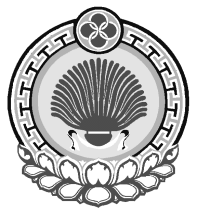 ХАЛЬМГ ТАҢҺЧИНВОРОБЬЕВСК СЕЛӘНӘ МУНИЦИПАЛЬН БYРДЭЦИНДЕПУТАТНЫРИН ХУРЫГ359034, Россия, Республика Калмыкия,Приютненский район, с. Воробьевка, ул.Ленина, 63359034, Россия, Республика Калмыкия,Приютненский район, с. Воробьевка, ул.Ленина, 63359034, Россия, Республика Калмыкия,Приютненский район, с. Воробьевка, ул.Ленина, 63Председатель комиссии:Председатель комиссии:Чубов Николай Дмитриевичзаместитель председателя Собрания депутатов Воробьевского сельского муниципального образования Республики КалмыкияЗаместитель председателя комиссии:Заместитель председателя комиссии:Агафонова Ирина АлександровнаДепутат Собрания депутатов Воробьевского сельского муниципального образования Республики КалмыкияСекретарь комиссии:Секретарь комиссии:Пасько Галина Григорьевнаведущий специалист администрации Воробьевского СМО Республики Калмыкия Члены комиссии:Члены комиссии:Фоменко Елена ВасильевнаДиректор МКОУ Воробьевская СОШ им. Н.Т. ВоробьеваКурилова Ольга АлександровнаЗаведующий МКДОУ «Детский сад «Одуванчик»